30.04, czwartekDrodzy uczniowie klas IIPrzed nami Święta Narodowe: 1 maja – Święto Pracy, 2 maja – Dzień Flagi, oraz 3 maja – Święto Konstytucji 3 Maja. Zanim zaczniemy naszą zabawę czytelniczą , proszę przeczytajcie wiersz Ryszarda Przymusa, który wprowadzi Was w ten niezwykły czas.  „Polska”Polska – to taka kraina,która się w sercu zaczyna.Potem jest w myślach blisko,w pięknej ziemi nad Wisłą. Jej ścieżkami chodzimy,budujemy, bronimy.Polska – Ojczyzna…Kraina, która się w sercu zaczyna.A teraz zapowiedziana zabawa, dzięki której, będziecie mogli przypomnieć sobie 
 o co zawsze prosi Was, nauczyciel bibliotekarz, gdy przychodzicie do biblioteki wypożyczać książki?  Odpowiedź uzyskacie odgadując hasło, zaszyfrowane w tajemniczych znakach, przedstawionych poniżej.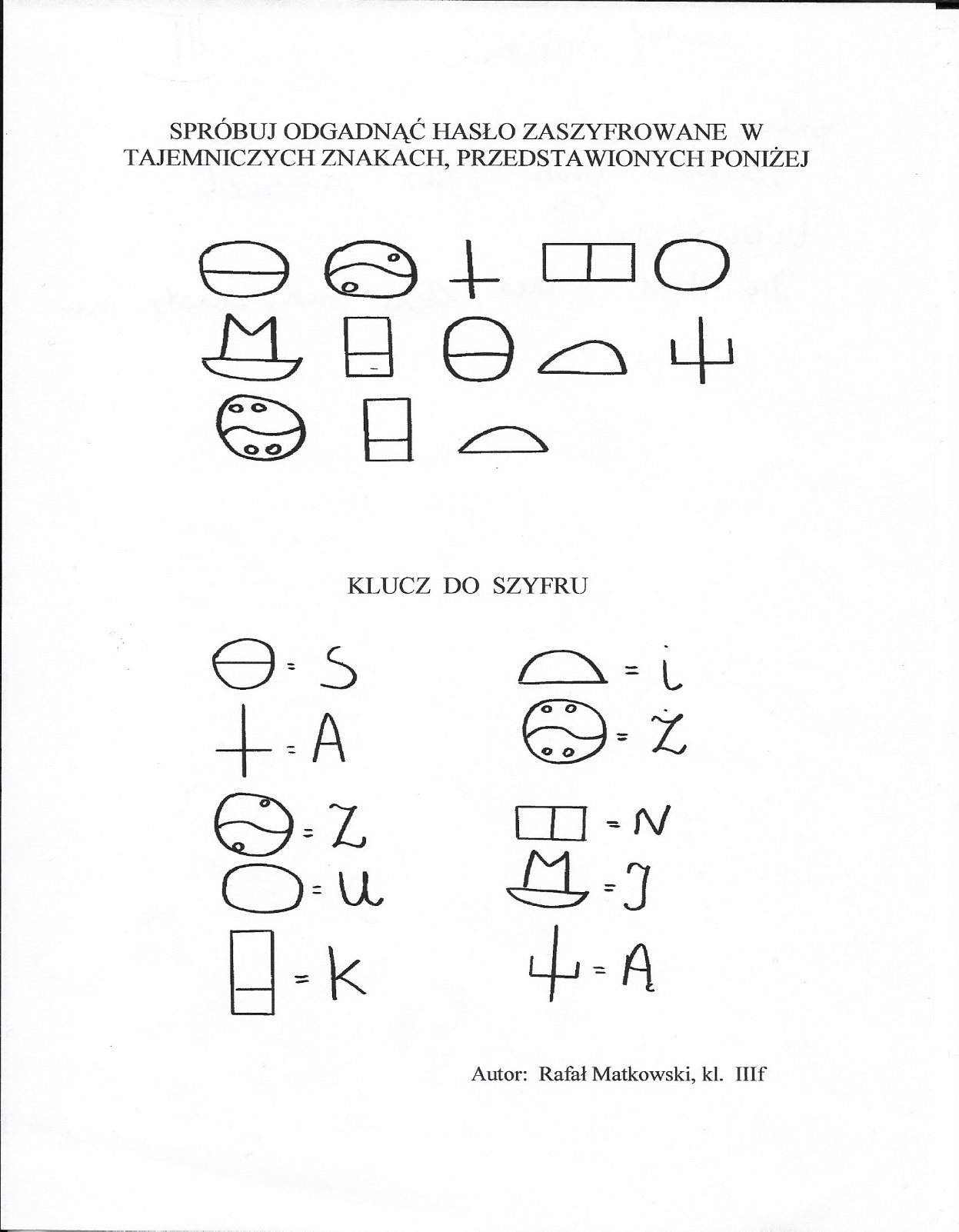 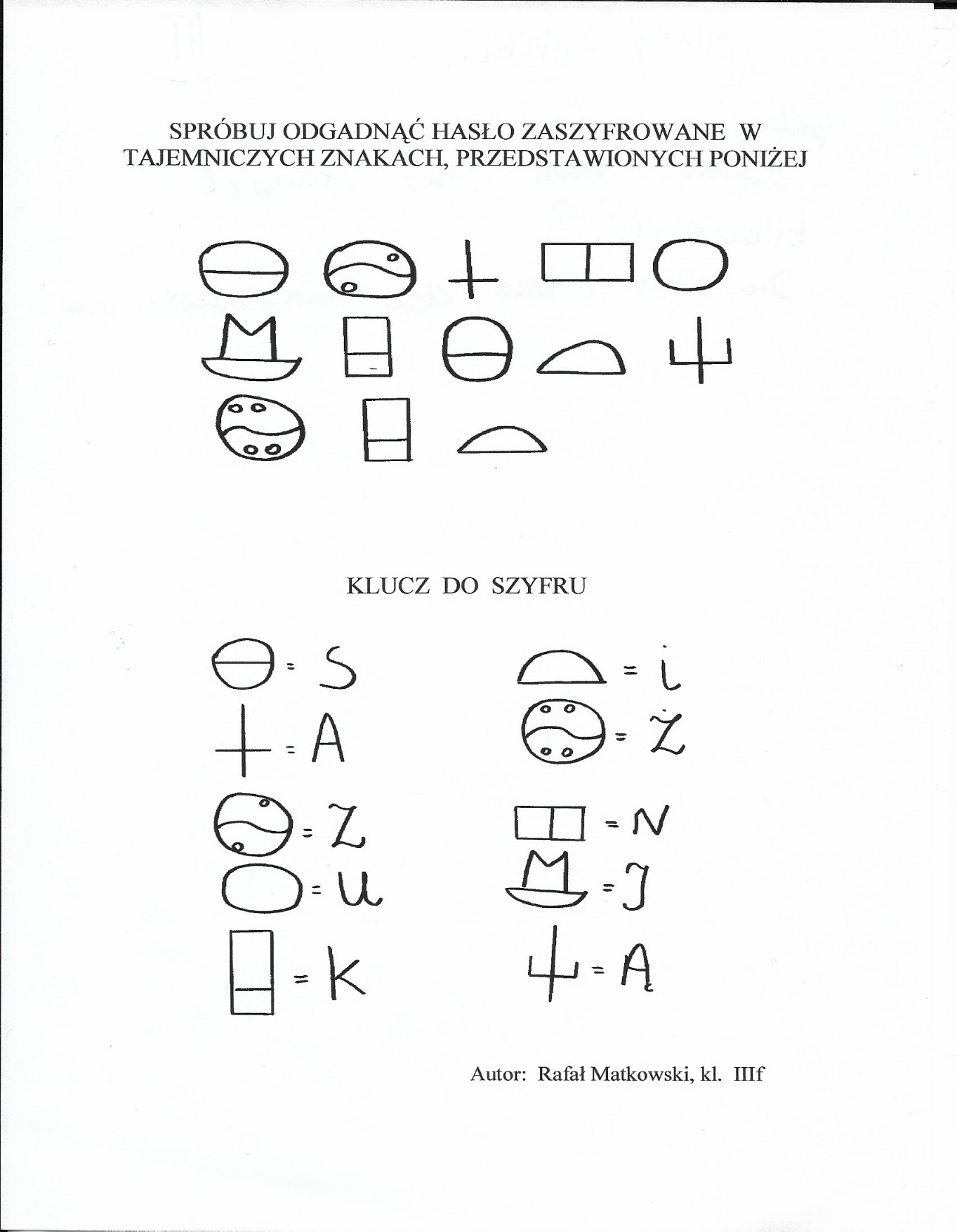 Powodzenia!Pozdrawiam Was bardzo serdecznie i życzę długiego, bezpiecznego weekendu.Nauczyciel bibliotekarz